Комплексыутренней гимнастики на год1 младшая группа(2-3 года)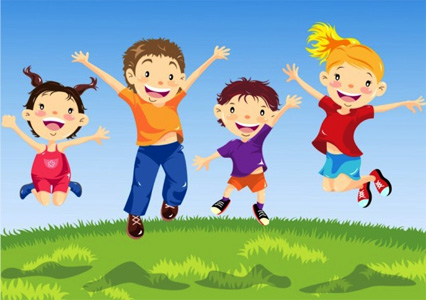 ОКТЯБРЬ.I КОМПЛЕКС:I.Дети вместе с педагогом поют песенку:1. «Петушок»Петушок, петушокЗолотой гребешок!
По двору идет, курочек зовет.Курочек зовет: «Ко-ко-ко,Курочки-хохлатки,Бегите без оглядки.Петушок вам зернышко нашёл».На слова «бегите без оглядки» дети бегут за педагогом.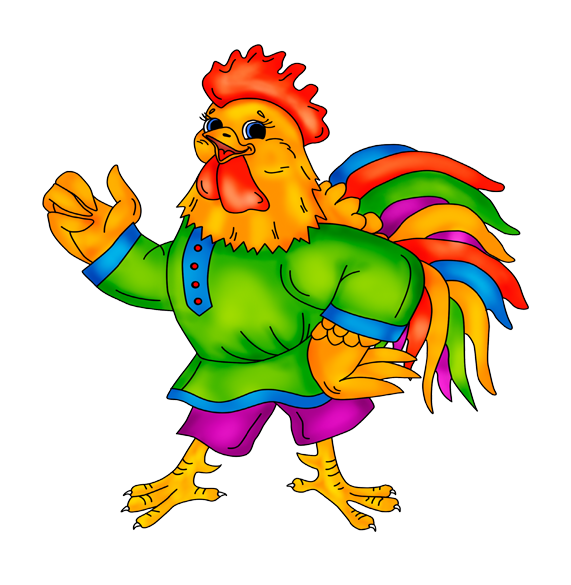 2.Бег в среднем темпе -30 секунд. Переход на ходьбу.3. Подвижная игра в кругу «Надувайся пузырь»Надувайся пузырь,Надувайся большой,Оставайся такой, да не лопайся.II.КОМПЛЕКС:1. «Лошадки»Я люблю свою лошадку,Причешу ей шерстку гладко,Гребешком приглажу хвостикИ верхом поеду в гости.(Дети изображают лошадок, движения сопровождаются текстом.)Ты мой конь,Как огонь!Ты копытами стучишь,Звонко «иго-го» кричишь,Сильно об пол бьёшь ногой(Дети бегают врассыпную в течение 45 секунд. Темп средний.)и качаешь головой!Оседлать тебя хочуИ скачу, скачу, скачу!(Переходят на ходьбу)Мы устали. Отдохнём.И водицы мы попьем.Заедим душистым сеномВстанем тихо и заснем.(Останавливаются).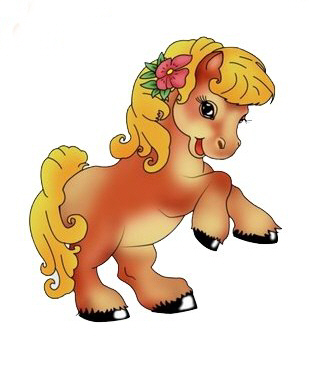 2. Заключительная ходьба.3. Подвижная игра«Ходят по дорожке красные сапожки!»НОЯБРЬI КОМПЛЕКС :1. «Воробушки»Птички в гнёздышках сидятИ на улицу глядят.Погулять они хотятИ тихонечко летят.Полетели, полетели,Пёрышки почистили,Хвостиком встряхнули.Опять полетели.На дорожку сели,Прыгают, чирикают,Зернышки клюют.(Дети, сидя на корточках, поворачивают голову, встают, бегут, взмахивая вправо и влево руками. Темп средний. Садятся на скамейки, трут руками плечи, крутят попками. Снова «летят, садятся на корточки, поворачивают головки вправо-влево, имитируют действие птенцов»)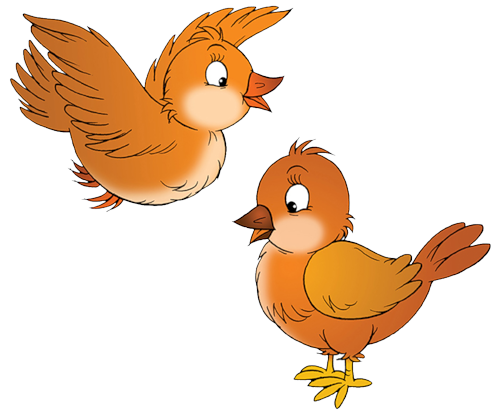 2. Ходьба (30 секунд)3.Подвижная игра «Ходит Ваня».II КОМПЛЕКС:1. «Мы - цыплята»Курочки-хохлаткиПо двору гуляли.Курочки-хохлаточкиЗернышки искали.Вышла курочка гулять,Свежей травке пощипать.А за ней ребятки,Жёлтые цыплятки.«Ко-ко-ко, ко-ко-ко,Не ходите далеко,Лапками гребите,Зернышки ищите».Съели толстого жука,Дождевого червяка,Выпили водицыПолное корытце.Нужно зёрнышко найти.Ты побегай, поищи.Только дождик вдруг польет –Нам намочит гребешок.Мама-курочка зовет,Всех под крылышко берет.(Дети выполняют с педагогом движения курочки и цыплят согласно тексту)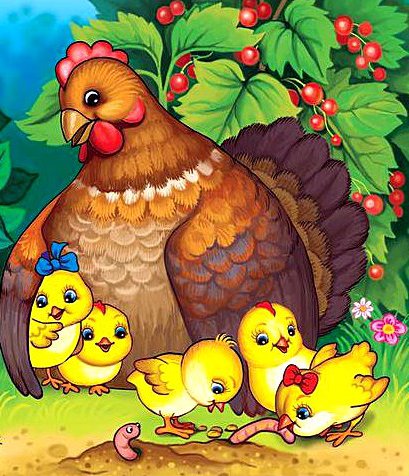 2.Ходьба(30 секунд)3.Подвижная игра «Солнышко и дождик»ДЕКАБРЬI. КОМПЛЕКС:1. «Зайка серенький».Зайка серенький сидитИ ушами шевелит.Вот так, вот такОн ушами шевелит.(Дети присели, шевелят кистями поднятых рук)Зайке холодно сидеть,Надо лапочки погреть.(Дети присели, шевелят кистями поднятых рук).Хлоп-хлоп, хлоп-хлоп –Надо лапочки погреть(Встают, хлопают в ладоши)Зайке холодно стоять,Надо зайке поскакать.Скок-скок, скок-скок,(Дети прыгают на месте на обеих на ногах, темп средний)Надо зайке поскакать.Кто-то зайку испугал.Зайка прыг –И ускакал!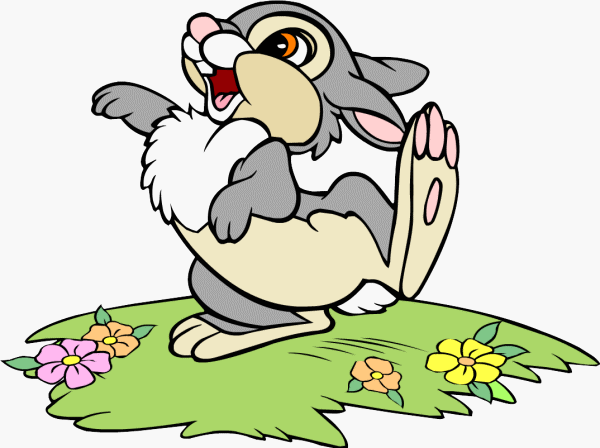 2.Ходьба (30 секунд).3.Подвижная игра «Кот и мышки».II КОМПЛЕКС:1. «Котята»Как у нашей кошкиПодросли ребята,Подросли ребята,Пушистые котята.Спинки выгибают,Хвостиком играют.А у них на лапкахОстрые царапкиДлинные усищи,Зелёные глазищи.(дети изображают действия котят: горбят спинки и шипят, стоят на коленях, вытягивают руки вперёд и шевелят пальчиками, сжимают кулачки).Очень любят умываться,Лапкой ушки почесатьИ животик полизать.Улеглись на бочок,(Имитируют умывание, чешут за ушками, «лижут» животик, прогибают спинку)И свернулись в клубок,А потом прогнули спинки,Убежали из корзинки.(Разбегаются бег в течение 30 секунд)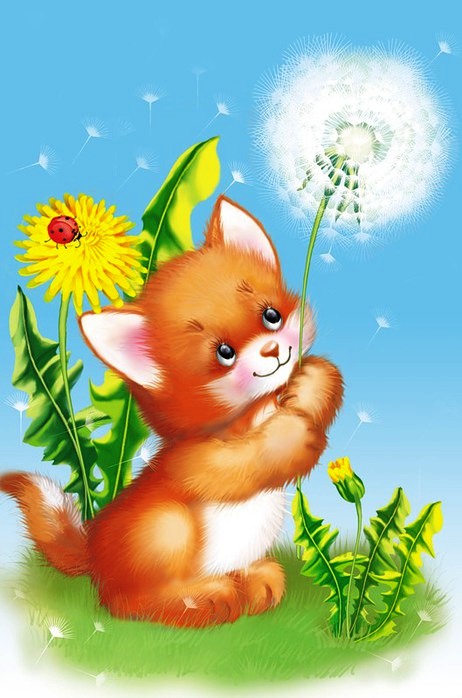 2.Ходьба (30 секунд).3.Подвижная игра «Самолёты»ЯНВАРЬ.I. КОМПЛЕКС:1. «Снежинки».Выпал беленький снежок,Всюду посветлело.Лепим, лепим мы снежинкиЛовко и умело.Очень весело сейчасСо снежками пляшемПосмотрите-ка на нас,На веселье наше.(Дети прыгают на двух ногах, кружатся, руками делают «фонарики», полуприседают, бегают в разных направлениях).Вместе с нами поигратьВсех мы приглашаем.Быстро-быстро побежим –Никто нас не поймает.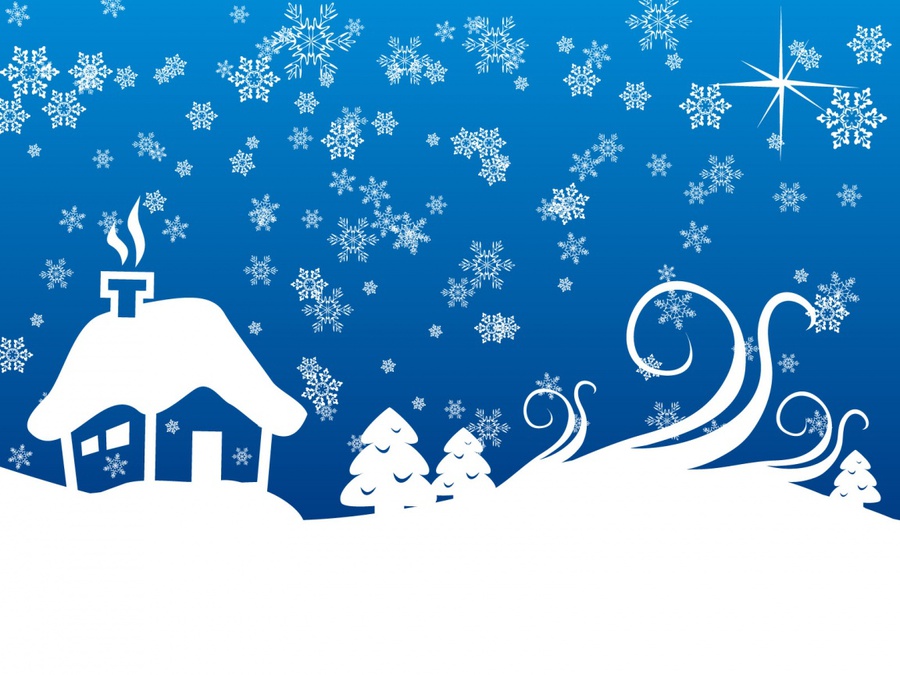 2. Ходьба (30 секунд).3.Подвижная игра «Раздувайся пузырь»II КОМПЛЕКС:1.«Веточки качаются»Дети поднимают вверх руки ираскачиваются из стороны в сторону.2. «Мишка».Зайка по лесу гулял,А в берлоге мишка спал.Ближе зайка подбежалИ зайчат к себе позвал.Услыхал медведь и давай реветь:«Кто тут смеет так шуметь».(Дети прыгают, педагог имитирует действия медведя, зовёт ребят к себе и грозит пальцем, повторяя последнюю фразу).Мишка, ты нас не пугай,Вместе с нами поиграй;Лапочками хлоп-хлоп,Ноженьками топ-топ.Выставляем ножкиВ беленьких сапожках,Хвостиком машем.(Дети хлопают в ладоши, топают ножками, поочередно выставляют вперед тоодну то другую ногу, пляшут)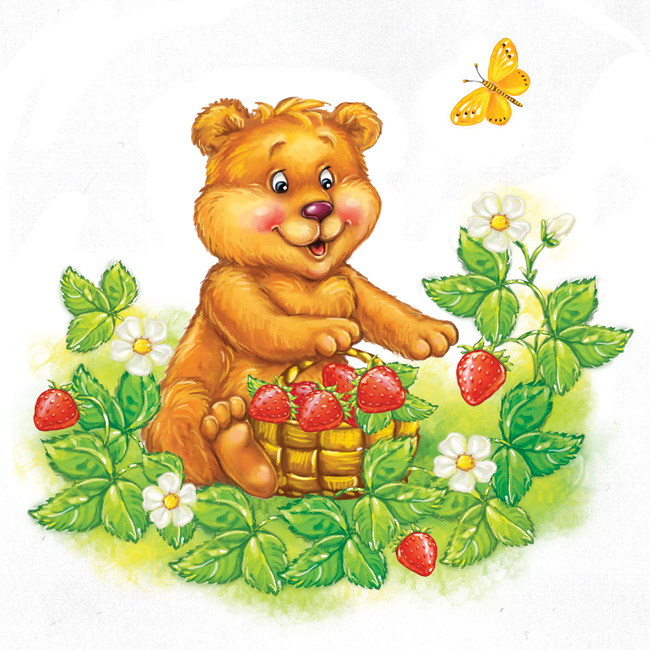 3. Ходьба (30 секунд).4 .Подвижная игра «Лохматый пес»ФЕВРАЛЬ.I. КОМПЛЕКС:1. «Неваляшки»Мы – милашки,Куклы неваляшки,Куклы неваляшки,Яркие рубашки.Мы не спим, не сидим,И ложиться не хотим.(Движения согласно тексту)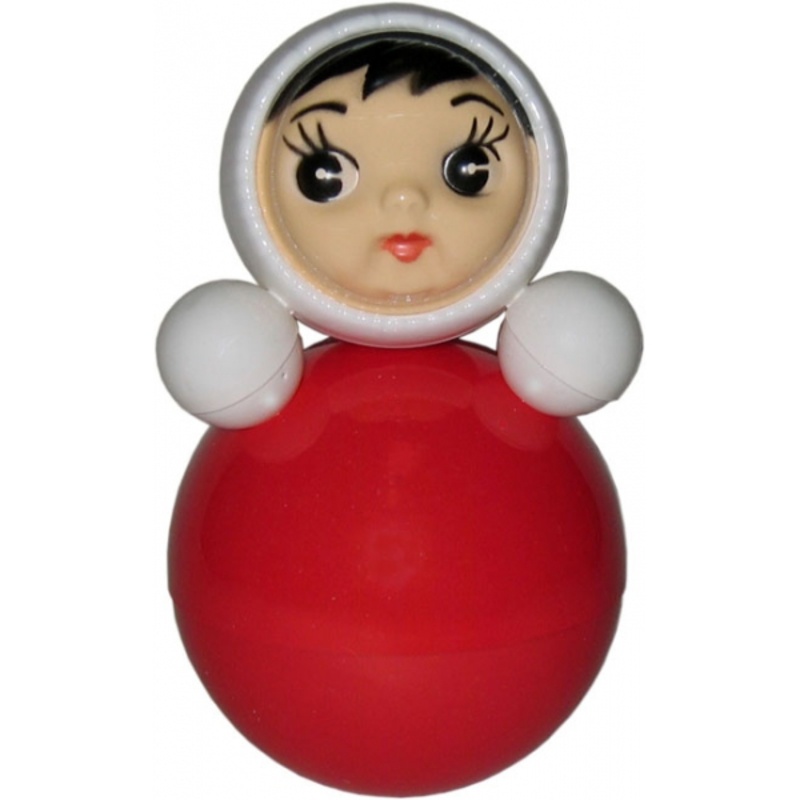 2. Ходьба (30 секунд).3. Подвижная игра «Лохматый пёс»II КОМПЛЕКС:1.«Белочки»Рыженькие белочки скачут по ветвям(Движения согласно тексту)Пушистенькие хвостикиМелькают тут и тамМаленькие белочки замёрзли на снегу.Как согреть им лапочки в зимнюю пургу?Лапка лапку ударяет,Быстро-быстро согревает.Прыг да скок, прыг да скок,И свернёмся мы в клубок.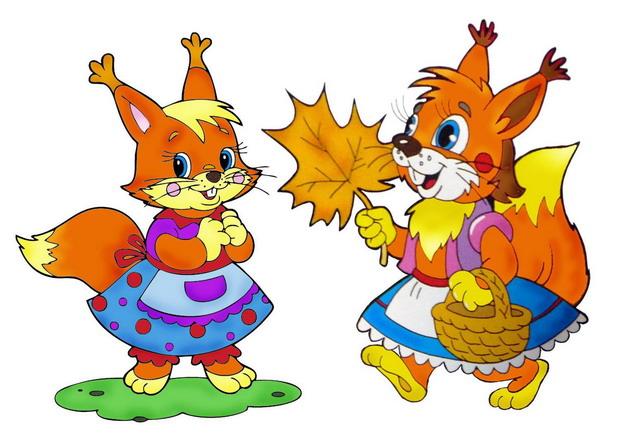 2. Ходьба (30 секунд).3 .Подвижная игра «Лохматый пёс»МАРТI КОМПЛЕКС:1. «Наши ножки»По ровненькой дорожкеШагают наши ножки.Шагают наши ножки.(Дети идут друг за другом, выставляя ножки, делают «пружинки»)Совсем не устают.Вот деточки попляшутИ ручками помашут,(Делают руками фонарики, кружатся и приседают)Покружатся на месте,Присядут, отдохнут.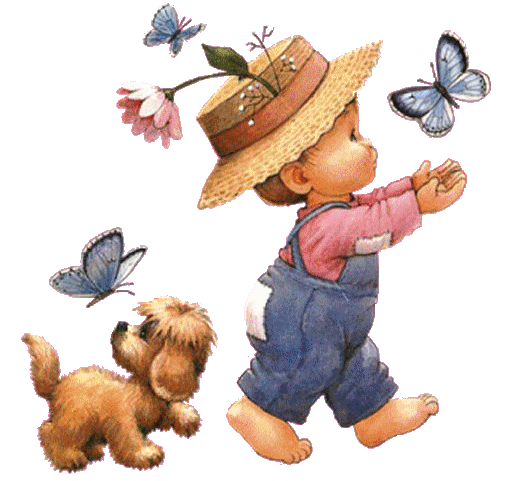 2. Ходьба (30 секунд).3 .Подвижная игра «Курочка - хохлатка»II КОМПЛЕКС:1. «Догони мяч»МойВесёлыйЗвонкий(Дети прыгают на двух ногах на одном месте)Мяч!(Бегают по всей комнате, имитируя игру с мячом)Ты кудаПомчалсяВскачь?Жёлтый,КрасныйГолубой,Не угнатьсяЗа тобой!(С.Я.Маршак)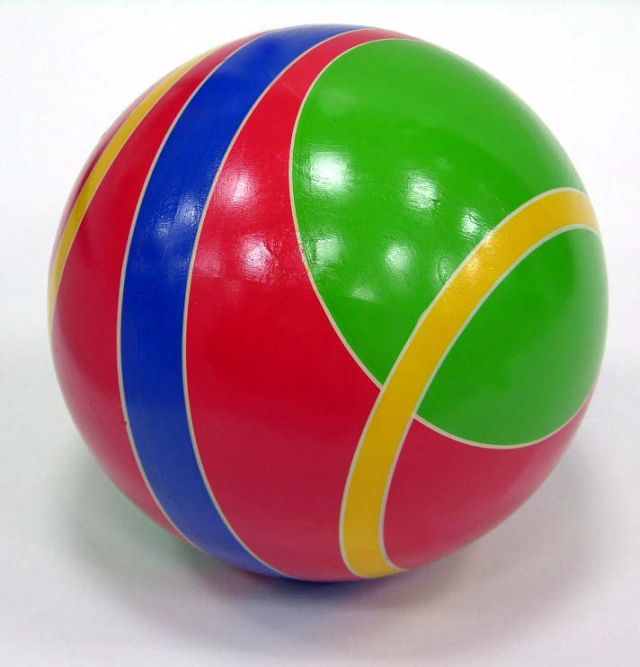 2. Ходьба (30 секунд).3. Подвижная игра «Бусинки».АПРЕЛЬ.I КОМПЛЕКС:1. «Ладушки»Ладушки, ладушки,Где были?(Дети хлопают в ладоши, поворачиваясь вправо-влево)У бабушки.Что ели?КашкуЧто пили?Бражку,На головку сели.Попили, поели(Взмахивают руками, как крыльями, кладут руки на голову).Домой полетели.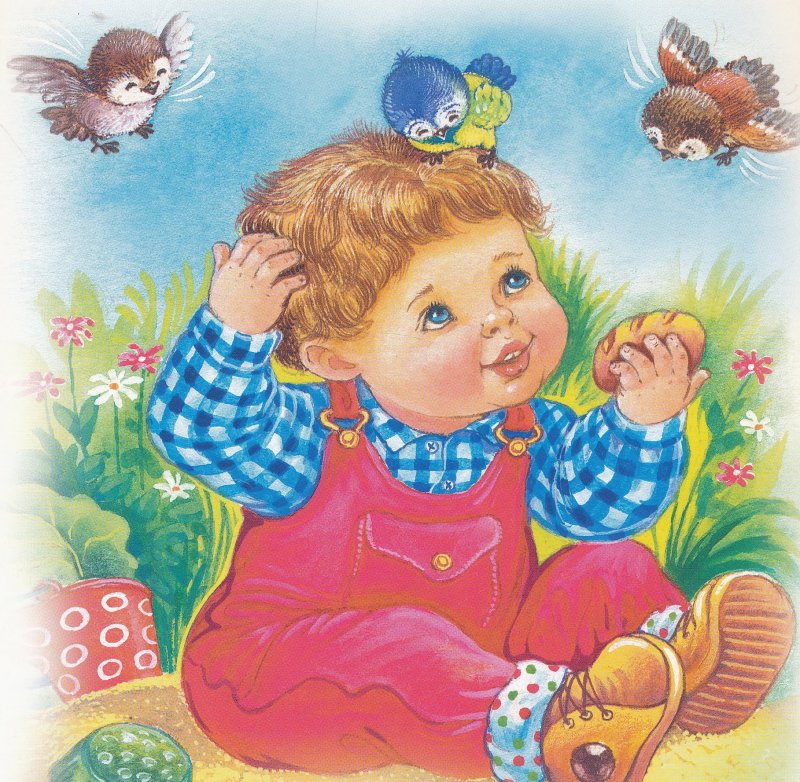 2.Ходьба (30 секунд)3.Статическое равновесиеЗакрыть глаза и присестьВстать, открыв глазаВключиться в ходьбу.4. Подвижная игра «Мыши в кладовой»II КОМПЛЕКС:1. «Сорока»(упражнение для рук)Сорока, сорока,Где была?(Дети водят указательным пальцем одной руки по ладони другой руки)Далеко.Кашу варилаДеток кормилаЭтому дала кашки,Этому киселька(Загибают одной рукой по одному пальцу другой руки)Этому - сметанки.Этому - конфеткуА этому не дала:Ты дров не рубил,(Грозят указательным пальцем обеих рук)Воду не носил,Кашу не варил.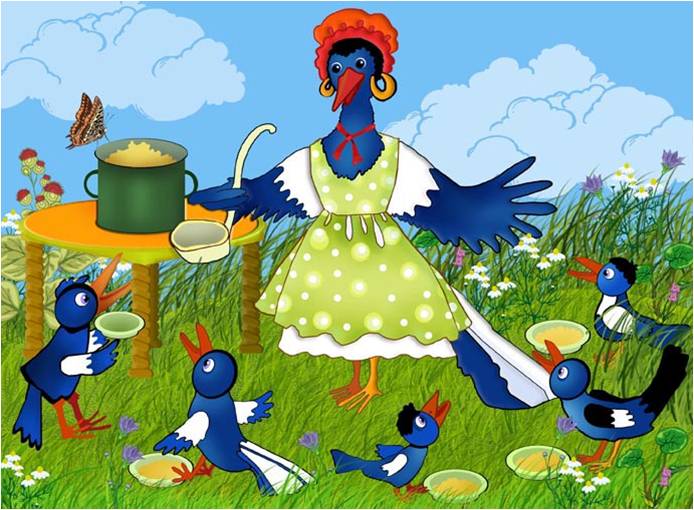 2. Ходьба (30 секунд).3. Статическое равновесие:ОстановитьсяЗакрыть глазки и поднять руки верхПостоятьИдти друг за другомОстановитьсяЗакрыть глазкиПомахать ручками4. Подвижная игра «Догони мяч»МАЙI КОМПЛЕКС:1.Упражнение для кистей рук:Пальчики обеих рук соприкасаются кончиками, дуем на нихПальчики принимают форму шара.Воздух выходит, и пальчики принимают исходное положение.2. Статическое равновесие:ОстановитьсяЗакрыть глазки и поднять руки верхПостоятьИдти друг за другомОстановитьсяЗакрыть глазкиПомахать ручками3. «Мишка косолапый»Мишка косолапый(дети идут вперевалочку с ноги на ногу)По лесу идёт.(Приседают, делая вид, что собирают шишки)Шишки собирает,Песенки поет.Шишка отскочилаПрямо мишке в лоб.(дотрагиваются до лба ладошкой)Мишка рассердилсяИ ногою топ! (Топают ногой)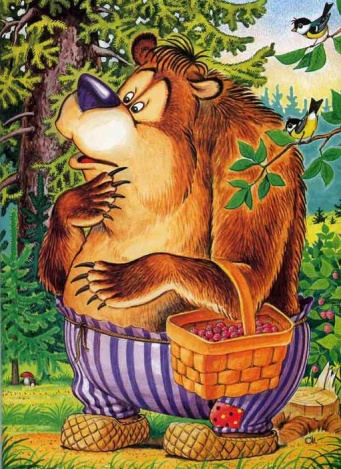 4. Подвижная игра «Солнышко и дождик»II КОМПЛЕКС:1. «Лодочка»(комплекс упражнений для кистей рук)Лодочка плывет по речке,По воде идут колечки.(Ладошки прижаты рёбрами друг к другу, большие пальцы вплотную прижаты к ладоням)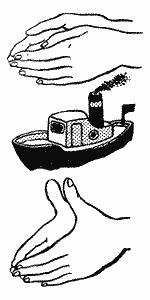 2. «Рыбка»Рыбка плавает в водице,Рыбке весело резвиться.(Положение ладоней то же извилистые движения кистями рук)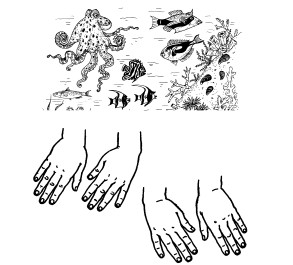 3. Ходьба (30 секунд)4. Равновесие:Перешагивание через веревочку (высота 10см)5. Подвижная игра «Самолёты»